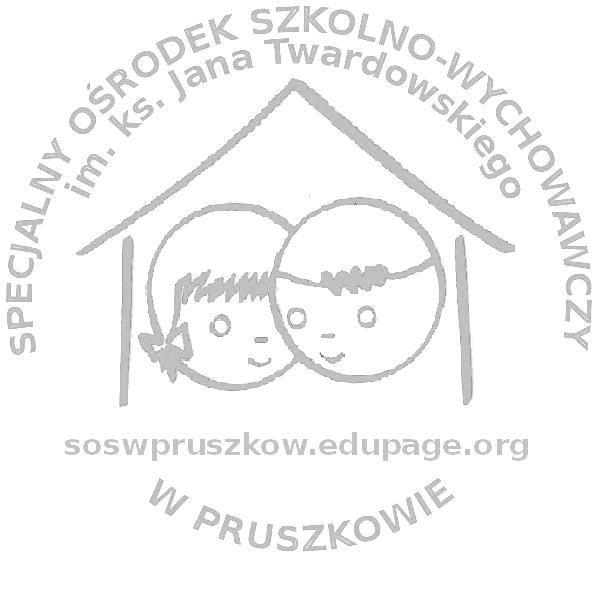 Wytyczne dot. sposobu odbierania świadectw w dniu zakończenia roku szkolnego 2019/2020, tj. 26 czerwca 2020 r.w Specjalnym Ośrodku Szkolno – Wychowawczym im. ks. J. Twardowskiego w PruszkowieSporządzono dnia 08.06.2020 r.Wytyczne dot. sposobu odbierania świadectw w dniu zakończenia roku szkolnego 2019/2020, tj. 26 czerwca 2020 r.Świadectwa szkolne odbierane są przez rodziców (bez obecności dzieci), wyjątek stanowią uczniowie kończący edukację (kl.: 3Pż a, 3Pż b oraz 3 Br).Rodzice w tym dniu przynoszą wszystkie podręczniki szkolne i zdają 
je wychowawcom klas (zeszyty ćwiczeń nie podlegają zwrotowi).Wchodzących do budynku rodziców obowiązuje procedura sanitarna polegająca na dezynfekcji rąk przy wejściu do szkoły oraz założeniu maseczki i rękawiczek ochronnych.Wychowawca klasy ustali dla każdego rodzica odrębną godzinę przewidzianą na odbiór świadectwa szkolnego.Odbiór świadectw odbędzie się w niżej wymienionych salach i godzinach, 
wg grafiku:Godzina:Sala nr 19Sala nr 20Sala nr 21Sala nr 83Sala nr 849:00kl. 1akl. 1b żkl. 1 c żkl. 2akl. 2b ż9.30kl. 3akl.3bkl. 4akl. 3c żkl. 4b10.00kl. 4c żkl. 4d żkl. 5a żkl. 5b żkl. 6a10.30kl. 6bkl. 6c żkl. 7akl. 7bkl. 7c ż11.001 Br a1 Br b1 Pż a1 Pż b2 Pż a3 Pż a3 Pż b3 Br